Sławomir Kosyl KARTA PRACY„Najsłynniejsze polskie zamki i pałace” : 
Część 9 :  Twierdza MalborkGRUPA: szkoła podstawowa (od 4 klasy), oraz ponadpodstawowa CZAS TRWANIA: około 1 godzinyTEMAT:    Twierdza Malbork 
POTRZEBNE BĘDĄ:  Komputer z łączem internetowym, blok i materiały plastyczne.Chciałbym dzisiaj zachęcić Was do odbycia wirtualnego spaceru po Twierdzy Malbork. Jest to jeden z dziesięciu zamków i pałaców w Polsce, które warto a nawet powinno się odwiedzić. Związany jest bardzo mocno z historią naszego Państwa, wybudowany na potrzeby Zakonu Krzyżackiego w XVw. Mam nadzieje poprzez te krótkie zajęcia pokazać piękno tego miejsca, zachęcić Was do odwiedzenia go ale też zainspirować do działań twórczych. Życzę dobrej zabawy .






jak dojechać?


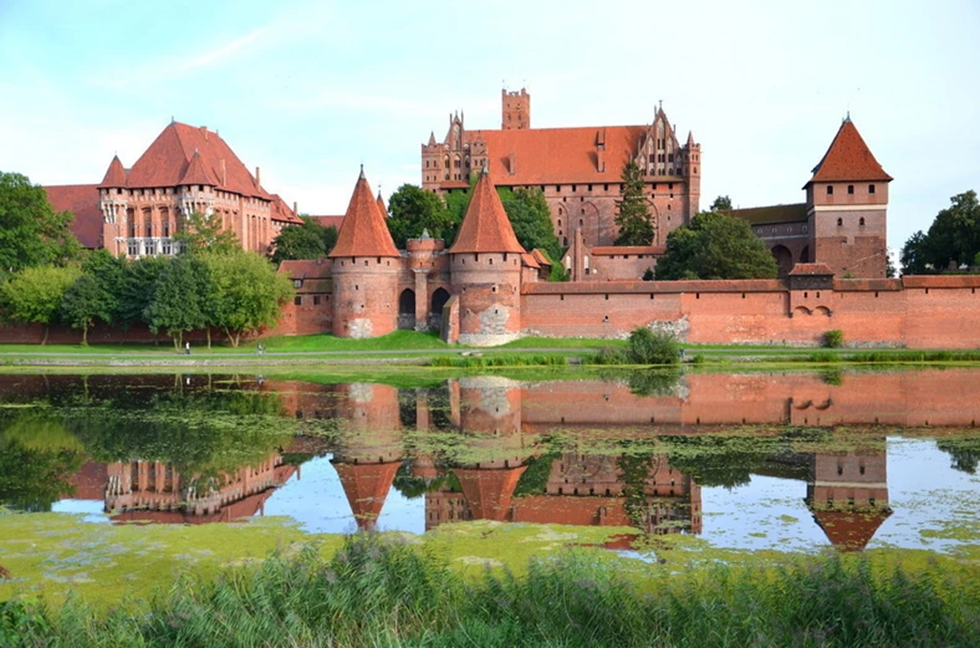 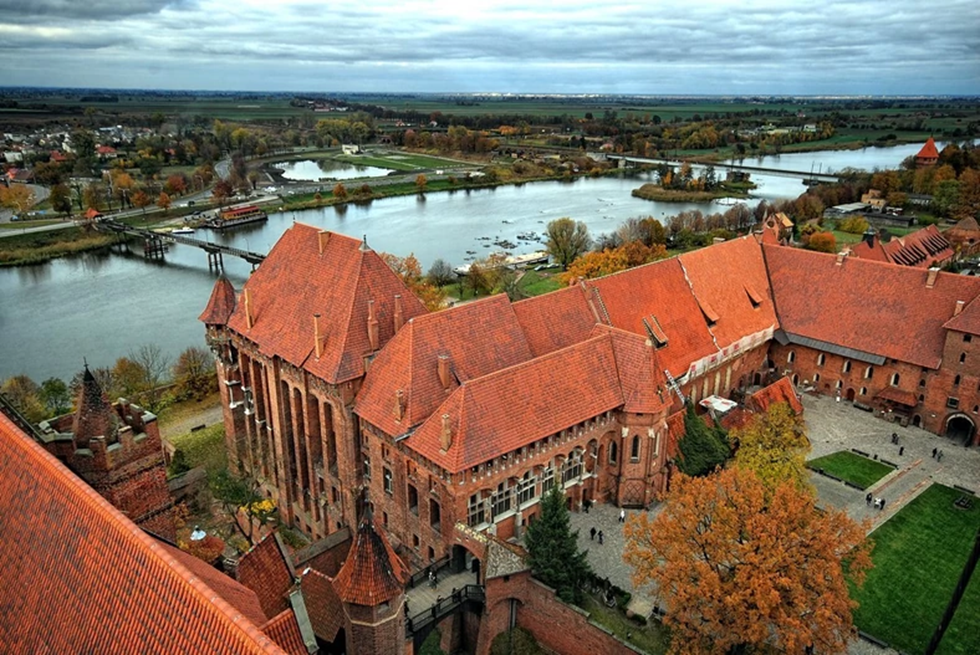 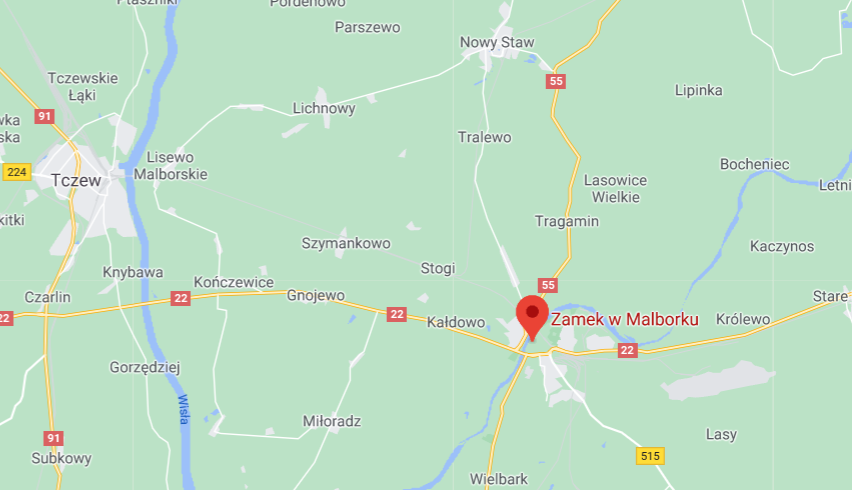 Oto plan naszych działań:Na początek zachęcam do przeczytania kilku ważnych informacji o Twierdzy Malbork

Twierdza Malbork 
Największa ceglana twierdza Europy jest  świadectwem kunsztu średniowiecznych budowniczych. Imponuje rozpiętością murów, budzi grozę surowością formy. Chłodna, tajemnicza i pociągająca zarazem.
Gotycki zamek wznoszony był w kilku etapach od 1280 r do połowy XV w. przez Zakon Krzyżacki.
W wieku XIV stanowił siedzibę Wielkich Mistrzów krzyżackich i władz Prus Zakonnych. W tym czasie był miejscem licznych zabaw, uczt i turniejów, na które ściągało rycerstwo z wielu krajów Europy. Potem został  rezydencją królów Polski i siedzibą władz Prus Królewskich.
Zajmuje powierzchnię 21 hektarów, a jego kubatura przekracza ćwierć miliona metrów sześciennych. Ogrom majestatycznego obiektu budują  trzy części: Zamek Wysoki - z dziedzińcem, kościołem Najświętszej Mari Panny, wieżą Kleszą oraz Wróblą,  Zamek Średni - trójboczny, z  dziedzińcem, kaplicą św. Bartłomieja, Wielką Komturią, Infirmerią, Wielkim Refektarzem, Pałacem Wielkich Mistrzów, Refektarzem Letnim, Refektarzem Zimowym i wieżą Kurzą Nogą  oraz Zamek Niski (Podzamcze) -  z Karwanem, kaplicą św. Wawrzyńca i zabudowaniami gospodarczymi.
Zamek był kilkukrotnie rujnowany. Zniszczenia z czasów II wojny światowej oszacowano na 60%. Mimo pierwotnie planowanej rozbiórki poddany został pieczołowitej rekonstrukcji. W 1997 r. na Listę Światowego Dziedzictwa UNESCO. Od roku 1961 r. w malborskich murach mieści się Muzeum Zamkowe.
Ze względu na swoje imponujące rozmiary i bogactwo zbiorów eksponowanych na kilkunastu wystawach, standardowe zwiedzanie zamku trwa ok. 3,5 h. Odbywa się z przewodnikiem lub audio-przewodnikiem. Warto zaplanować odwiedzenie Malborka w czasie trwania jednej z interesujących imprez cyklicznych np. Bałtyckiego Festiwalu Nauki, czy lipcowych inscenizacji bitewnych "oblężenie Malborka".
A teraz zapraszam do wirtualnego spaceru po Twierdzy Malbork  https://www.youtube.com/watch?v=ok9omlNlYDo Jeszcze  legenda związana z Twierdzą Malbork:
Demony Twierdzy Malbork
 https://www.youtube.com/watch?v=BY9QiM841tU 
Mam nadzieję że udało mi się zachęcić Was do wizyty w tym pięknym miejscu, zapoznaniu się z jego historią, zabytkami. Może uda się wam odnaleźć miejsca o których nie zdążyliśmy tutaj wspomnieć. Na zakończenie mam małą prośbę: 

- dzieci młodsze- proszę wykonajcie rysunek lub pokolorujcie gotowy obrazek przedstawiający Twierdzę Malbork


- dzieci starsze- mam dla was jeszcze małą prośbę: postarajcie się w kilku słowach streszczając bogatą historię tego miejsca zachęcić pisemnie waszych rówieśników aby pokusili się na wyprawę – przynajmniej wirtualną do Twierdzy Malbork   i jeszcze jedno: 
- spróbujcie podpisać miniatury zdjęć są to miejsca z wirtualnego spaceru po Zamku.

  

   

5. Mam nadzieję że nasz wirtualny spacer po Twierdzy Malbork był dla wszystkich miłym czasem, już czas się pożegnać, Do zobaczenia na kolejnej wycieczce.

Dziękuję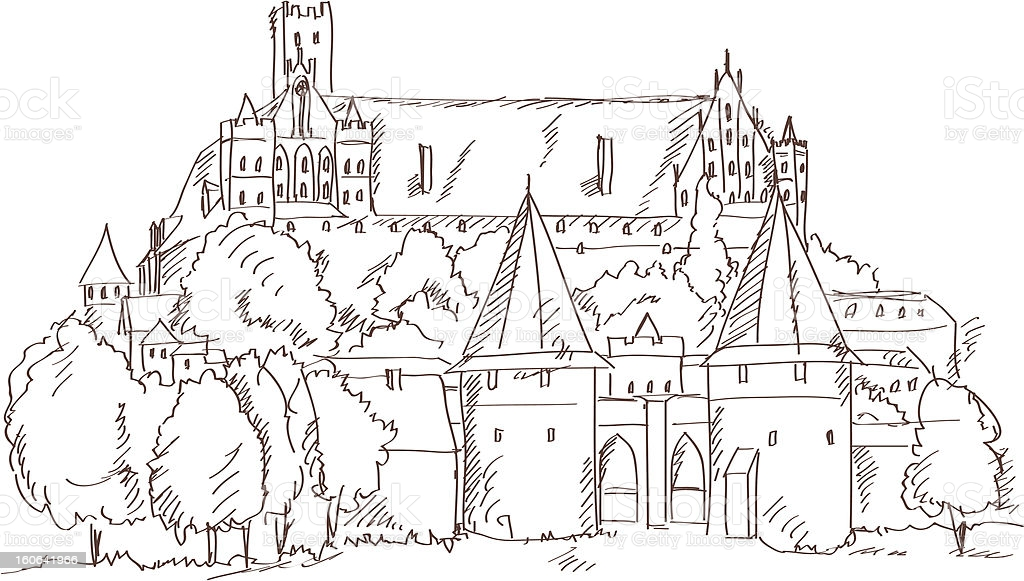 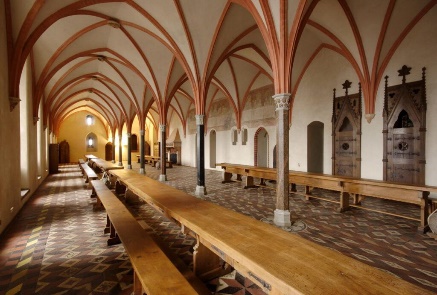 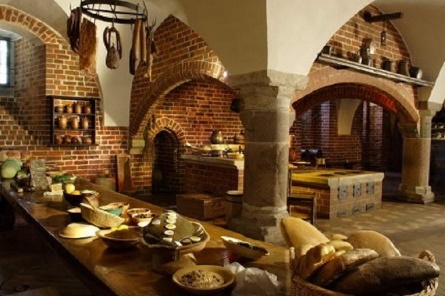 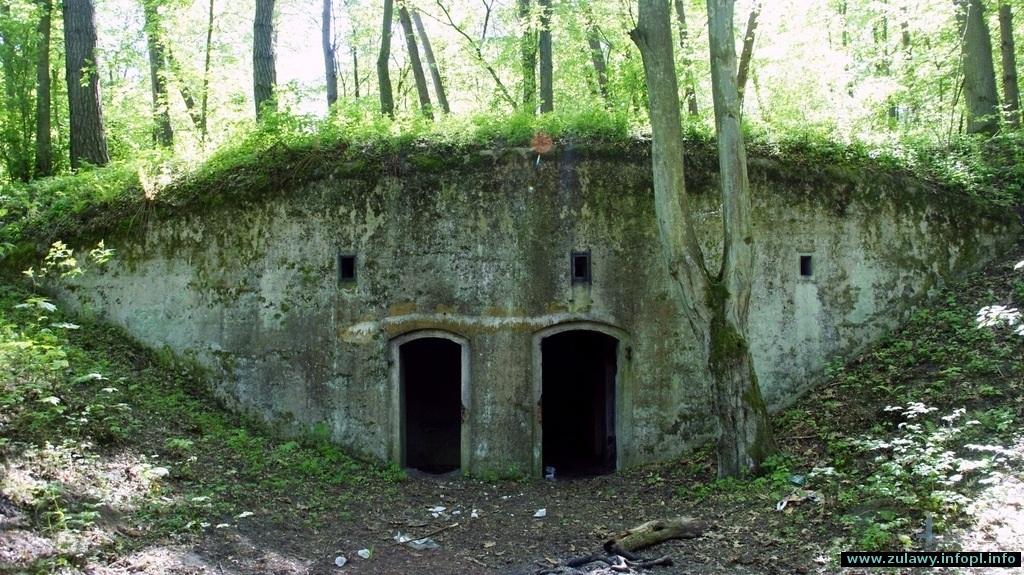 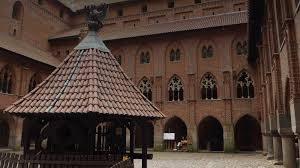 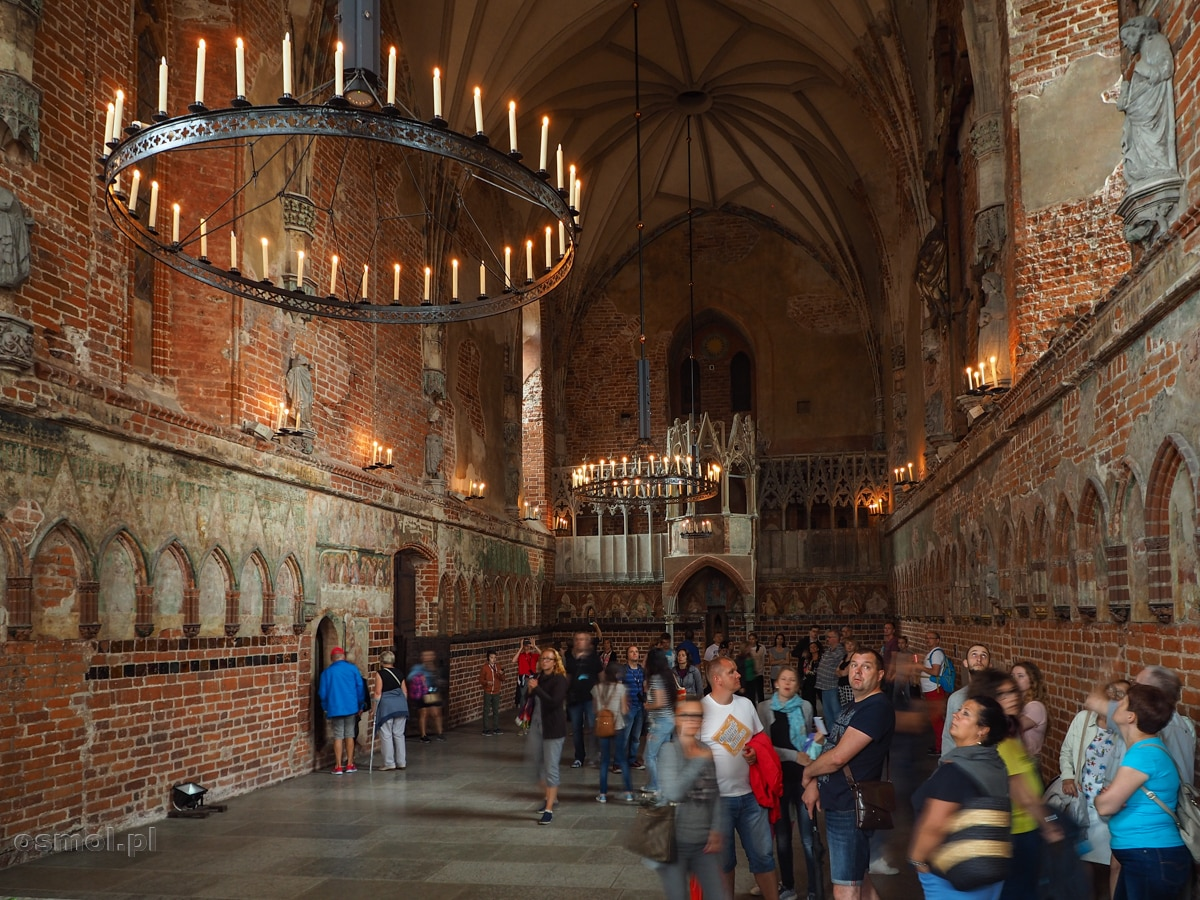 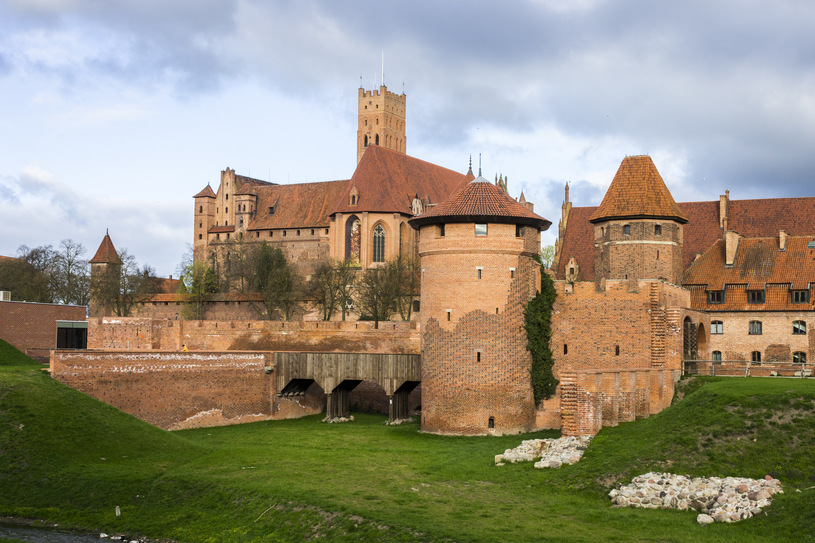 